УКАЗАНИЕО порядке опубликования страховыми организациями годовой финансовой отчетностиУтверждено Решением правленияПриднестровского республиканского банкаПротокол N 24 от 17 июня 2019 годаЗарегистрировано Министерством юстицииПриднестровской Молдавской Республики 11 июля 2019 годаРегистрационный N 8979Настоящее Указание разработано на основании Закона Приднестровской Молдавской Республики от 7 мая 2007 года N 212-З-IV "О центральном банке Приднестровской Молдавской Республики" (САЗ 07-20) в действующей редакции, Закона Приднестровской Молдавской Республики от 21 января 2008 года N 392-З-IV "Об организации страхового дела" (САЗ 08-3) в действующей редакции, Закона Приднестровской Молдавской Республики от 17 августа 2004 года № 467-З-III "О бухгалтерском учете и финансовой отчетности" (САЗ 04-34) в действующей редакции и устанавливает порядок опубликования страховыми организациями Приднестровской Молдавской Республики информации о своей деятельности.1. Ежегодно по итогам финансовой хозяйственной деятельности страховой организации обязательному опубликованию подлежат:а) Балансовый отчет о финансовом положении страховой организации (форма N 1с – годовая);б) Отчет о совокупном доходе страховой организации (форма N 2с – годовая);в) Отчет об изменениях в собственном капитале (форма N 3 – годовая);г) Отчет о движении денежных средств страховой организации (форма N 4с – годовая).2. Информация о деятельности страховой организации публикуется по формам, установленным нормативным правовым актом, регламентирующим порядок составления и представления страховыми организациями финансовой отчетности.3. Ежегодная информация о деятельности страховой организации подлежит опубликованию в течение одного месяца со дня утверждения годового отчета общим собранием акционеров (участников). 4. Опубликованием информации о деятельности страховой организации считается публикация полного текста документов, указанных в пункте 1 настоящего Указания, путем размещения на официальном сайте страховой организации в глобальной сети Интернет и в средствах массовой информации, в том числе распространяющихся на территории, на которой осуществляется деятельность страховщика. Опубликование информации о деятельности страховой организации также может осуществляться в информационно-аналитическом издании "Вестник Приднестровского республиканского банка".5. При опубликовании ежегодной информации о деятельности страховой организации в информационно-аналитическом издании "Вестник Приднестровского республиканского банка" разрешается превышение указанного в пункте 3 настоящего Указания срока, но не более чем на один месяц, при условии размещения данной информации на официальном сайте страховой организации в глобальной сети Интернет в течение одного месяца после дня проведения годового общего собрания акционеров (участников), утвердившего отчетность.6. Настоящее Указание вступает в силу по истечении 7 (семи) рабочих дней после дня его официального опубликования.г. Тирасполь17 июня 2019 годаN 1165-УБАНКА РЕПУБЛИКАНЭНИСТРЯНЭ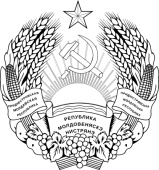 ПРИДНIСТРОВСЬКИЙРЕСПУБЛIКАНСЬКИЙ БАНКПРИДНЕСТРОВСКИЙ РЕСПУБЛИКАНСКИЙБАНКПРИДНЕСТРОВСКИЙ РЕСПУБЛИКАНСКИЙБАНКПРИДНЕСТРОВСКИЙ РЕСПУБЛИКАНСКИЙБАНКВрио председателя банка  А.П. Мельник